Протоколрассмотрения заявок на участие в открытом аукционепо продаже права на заключение договоров аренды земельных участкови признания аукциона не состоявшимся по лотам № 2, №4, №5г. Севск                                                                                                                                     14.05.2019 г. 1. Организатор аукциона по продаже  права на заключение договоров аренды земельных участков, государственная собственность на которые не разграничена: Администрация Севского муниципального района в  лице комитета по управлению  муниципальным имуществом.Местонахождение и почтовый адрес продавца: 242440. Брянская область, г. Севск, ул. Розы Люксембург, 50.Контактный телефон: 8 (48356) 9-75-51/ факс 9-14-33.2. Ответственный за проведение аукциона: комитет по управлению муниципальным имуществом администрации Севского муниципального района.3. На заседании аукционной комиссии о признании претендентов участниками аукциона присутствуют 7 членов комиссии: Председатель комиссии: Большунов Михаил Владимирович – заместитель главы администрации Севского муниципального района;Заместитель председателя комиссии: Лебедик Николай Петрович – председатель Комитета по управлению муниципальным имуществом;Секретарь комиссии: Реброва  Ольга Юрьевна – старший инспектор комитета по управлению муниципальным имуществомЧлены комиссии:Мерзлякова Тамара Федоровна – заместитель главы администрации Севского муниципального района;Гармаш Татьяна Васильевна - начальник отдела муниципальной службы, юридической и кадровой работы  администрации  Севского муниципального района;Кузина Елена Валентиновна -  начальник отдела экономики, торговли, бытовых услуг и муниципального контроля;Екимов Александр Михайлович – начальник отдела архитектуры и строительства.4. Информационное сообщение о проведении аукциона открытого по составу участников и форме подаче предложений по цене было опубликовано в информационном бюллетене по официальному опубликованию (обнародованию) правовых актов администрации Севского муниципального района Брянской области  от 15.04.2019 г. № 372 и размещено на официальном интернет-сайте Российской Федерации www.torgi.gov.ru., и сайте администрации Севского муниципального района.5. Наименование и характеристика, выставленных  на аукцион земельных участков, государственная собственность на которые не разграничена:6. Процедура рассмотрения заявок на участие в аукционе проводилась аукционной комиссией в период с 10 часов 00 минут до 10 часов 30 минут 14.05.2019 года по адресу: Брянская область, Севский район, г. Севск, ул. Розы Люксембург, 50, кабинет председателя аукционной комиссии.7. До окончания, указанного в информационном сообщении о проведении аукциона по продаже права на заключение договоров аренды земельных участков срока подачи заявок на участие в аукционе - до 16 час. 00 мин. 13.05.2019 г. – поступили заявки на бумажных носителях от следующих претендентов:8. Поступление заявок зафиксировано в журнале регистрации заявок на участие в аукционе. 9. До окончания указанного в извещении о проведении аукциона срока, заявки на участие в аукционе не отзывались. 10 Претендентов, которым было отказано в допуске к участию в аукционе, нет.11. Аукционная комиссия, рассмотрев поданные заявки на участие в аукционе, приняла решение:11.1.Заявки, подданные по лотам №1, №2, № 3, №4, №5 соответствуют  требованиям, установленным в документации об аукционе.11.2. Допустить к участию в аукционе по лотам № 1, № 3 - юридическое лицо ООО «Р.Л. Брянск» и ИП глава КФХ  Жутенков Валерий Владимирович.11.3. Аукцион по продаже права на заключение договоров аренды земельных участков, государственная собственность на которые не разграничена, по лотам №2, №4, №5(подано по одной заявке) в соответствии с пунктом 14 статьи 39.12 Земельного кодекса РФ признать не состоявшимся.Голосовали «за» - единогласно.12. Комитету по управлению муниципальным имуществом в соответствии с п.14 ст. 39.12 Земельного кодекса РФ заключить договора аренды земельных участков с единственными заявителями:- по лоту № 2 – с ИП глава КФХ  Жутенков Валерий Владимирович по начальной цене предмета аукциона 137 012 (сто тридцать семь тысяч двенадцать) рублей 57 копеек;- по лоту № 4 - с СПК «Союз» по начальной цене предмета аукциона 1 651 016 (один миллион шестьсот пятьдесят одна тысяча шестнадцать) рублей 70 копеек.- по лоту № 5 - с СПК «Союз» по начальной цене предмета аукциона 677 030 (шестьсот семьдесят семь тысяч тридцать) рублей 54 копейки.13. Протокол рассмотрения заявок на участие в аукционе и признания аукциона не состоявшимся подлежит размещению на официальном Интернет-сайте Российской Федерации www.torgi. gov. ru. , сайте администрации Севского муниципального района. 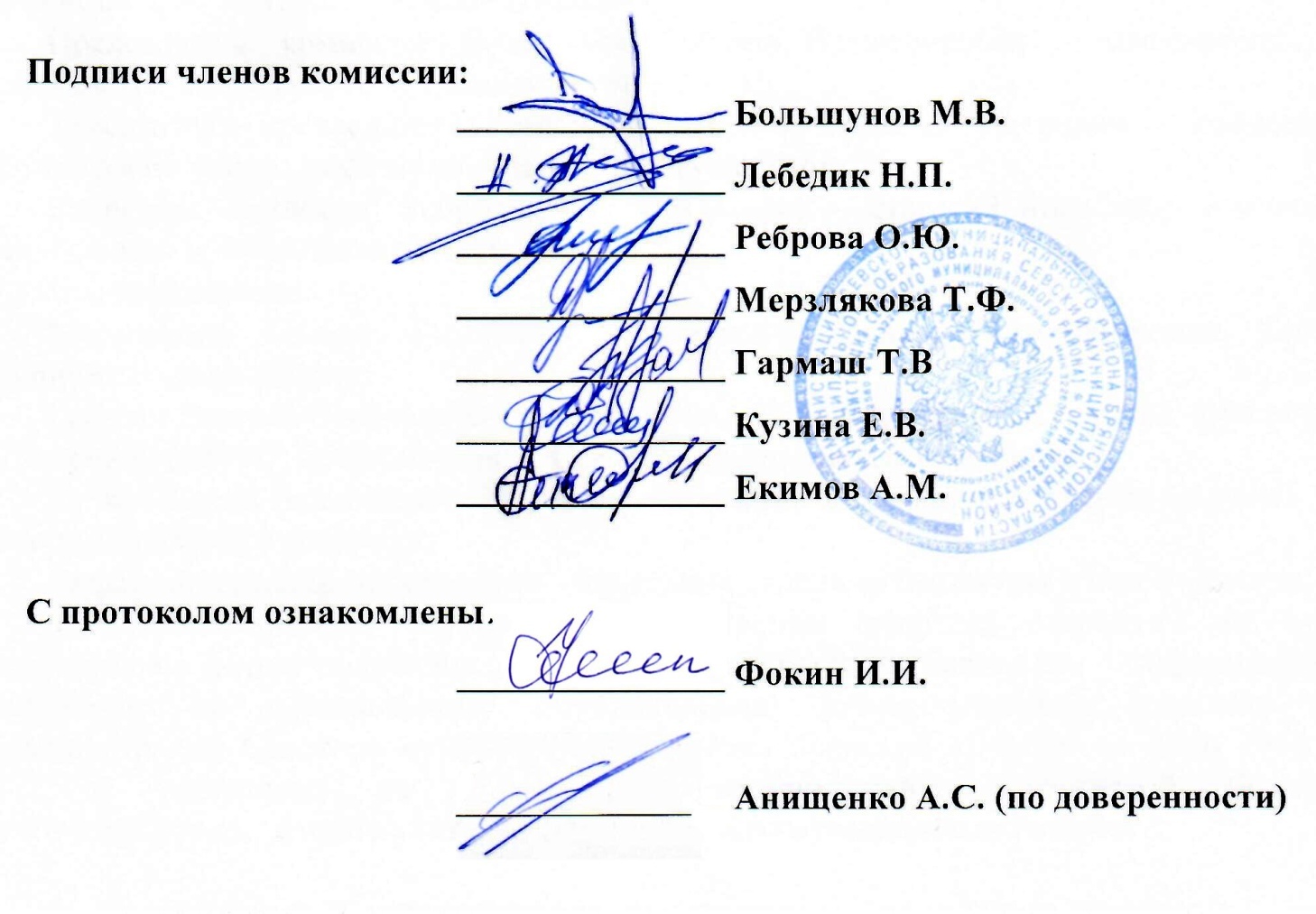 №лотаНаименование объектаНачальная цена, руб. (без учета НДС)Задаток,руб., 20%Шаг аукциона, руб.,3%Лот №1Земельный участок площадью 1 266 656 кв.м.,  расположенный по адресу: Брянская область, Севский район, Пушкинское сельское поселение, СПК им. Чапаева.Категория земель - земли сельскохозяйственного назначения.Разрешенное использование: сельскохозяйственные угодья (пашни, сенокосы, луга, пастбища, сады, огороды).Кадастровый номер участка 32:22:0170101:75.Ограничения прав на земельный участок нет.519 328,96103 865,7915 579,86Лот №2Земельный участок площадью 334 177 кв.м.,  расположенный по адресу: Брянская область, Севский район, Пушкинское сельское поселение, СПК им. ПетровскогоКатегория земель - земли сельскохозяйственного назначения.Разрешенное использование: сельскохозяйственные угодья (пашни, сенокосы, луга, пастбища, сады, огороды).Кадастровый номер участка 32:22:0250101:139.Ограничения прав на земельный участок нет.137 012,5727 402,514 110,37Лот №3Земельный участок площадью 1 124 062 кв.м.,  расположенный по адресу: Брянская область, Севский район, Пушкинское сельское поселение, СПК им. Петровского.Категория земель - земли сельскохозяйственного назначения.Разрешенное использование: сельскохозяйственные угодья (пашни, сенокосы, луга, пастбища, сады, огороды).Кадастровый номер участка 32:22:0250101:140.Ограничения прав на земельный участок нет.460 865,4292 173,0813 825,96Лот №4Земельный участок площадью 4 026870 кв.м.,  расположенный по адресу: Брянская область, Севский район, Новоямское сельское поселение, СПК «Союз».Категория земель - земли сельскохозяйственного назначения.Разрешенное использование: сельскохозяйственные угодья (пашни, сенокосы, луга, пастбища, сады, огороды).Кадастровый номер участка 32:22:0330103:122.Ограничения прав на земельный участок нет.1 651 016,70330 203,3449 530,50Лот №5Земельный участок площадью 1 651294 кв.м.,  расположенный по адресу: Брянская область, Севский район, Новоямское сельское поселение, СПК «Союз».Категория земель - земли сельскохозяйственного назначения.Разрешенное использование: сельскохозяйственные угодья (пашни, сенокосы, луга, пастбища, сады, огороды).Кадастровый номер участка 32:22:0000000:1010.Ограничения прав на земельный участок нет677 030,54135 406,1020 310,918. № лота Наименование (для юрид. лица), Ф.И.О. ( для физ. лица)претендентаМесто нахождения (для юрид. лица)место жительства(для физ. лица)Реквизиты (для юрид. лица)паспортные данные(для физ. лица)Регистрационный. номер, дата и время поступления заявкиЛот №1ООО «Р.Л.Брянск»242221,Брянская область, Трубчевский район, пос. Прогресс, ул. Белгородская, д. 2ИНН 3249004256,ОГРН 1083249000515, зарегистрировано 07.10.2008 г. МИ ФНС № 9 по Брянской области01-19-191213.05.2019 года, 11 часов 55 минутЛот №1ИП Глава КФХ Жутенков Валерий Владимирович241025, г. Брянск, ул. Орджоникидзе, д. 35ИНН 325502436104,ОГРНИП 317325600032145, зарегистрирован 13.06.2017 г. МИ ФНС № 10 по Брянской области01-19-1915, 13.05.2019 года, 12 часов 47 минутЛот №2ИП Глава КФХ Жутенков Валерий Владимирович241025, г. Брянск, ул. Орджоникидзе, д. 35ИНН 325502436104,ОГРНИП 317325600032145, зарегистрирован 13.06.2017 г. МИ ФНС № 10 по Брянской области01-19-1916, 13.05.2019 года, 12 часов 50 минутЛот №3ООО «Р.Л.Брянск»242221,Брянская область, Трубчевский район, пос. Прогресс, ул. Белгородская, д. 2ИНН 3249004256,ОГРН 1083249000515, зарегистрировано 07.10.2008 г. МИ ФНС № 9 по Брянской области01-19-191113.05.2019 года, 11 часов 50 минутЛот №3ИП Глава КФХ Жутенков Валерий Владимирович241025, г. Брянск, ул. Орджоникидзе, д. 35ИНН 325502436104,ОГРНИП 317325600032145, зарегистрирован 13.06.2017 г. МИ ФНС № 10 по Брянской области01-19-1914, 13.05.2019 года, 12 часов 45 минутЛот  №4СПК «Союз»242432, Брянская область, Севский район, с. Голышина, с. Центральная, д. 1ИНН 3226003753,КПП 324501001,ОГРН 1023202337047,зарегистрирован 21.08.2013 г. МИ ФНС России № 9 по Брянской области01-09-1785,26.04.2019 г.в 14 час. 15 мин.Лот №5СПК «Союз»242432, Брянская область, Севский район, с. Голышина, с. Центральная, д. 1ИНН 3226003753,КПП 324501001,ОГРН 1023202337047,зарегистрирован 21.08.2013 г. МИ ФНС России № 9 по Брянской области01-09-1862,06.05.2019 г.в 11 час. 25 мин.